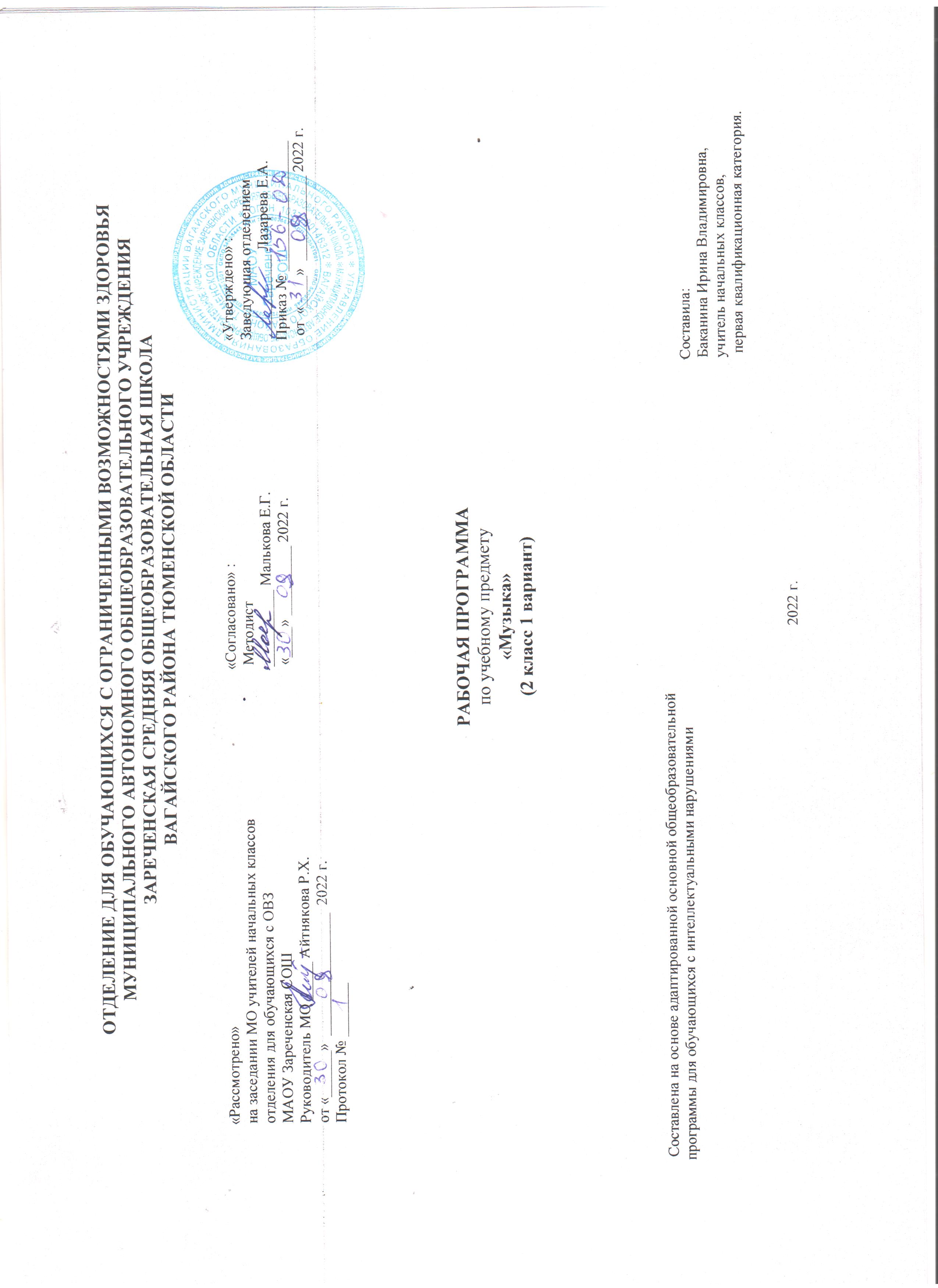 1.Пояснительная записка.      Адаптированная рабочая программа по учебному предмету «Музыка» 2 класс ФГОС образования обучающихся с интеллектуальными нарушениями разработана на основании следующих нормативно – правовых документов:1.Федеральный закон «Об образовании в Российской Федерации» от 29.12.2012 №273-ФЗ.2.Приказ Министерства образования и науки Российской Федерации от 19.12.2014 №1599 «Об утверждении федерального государственного образовательного стандарта образования обучающихся с умственной отсталостью (интеллектуальными нарушениями)».3.Учебный план отделения для обучающихся с ОВЗ МАОУ Зареченская СОШ.4.Адаптированная образовательная программа отделения для обучающихся с ОВЗ МАОУ Зареченская СОШ.       Основы музыкальной культуры обучающихся с умственной отсталостью (интеллектуальными нарушениями) – интегративное понятие, предполагающее овладение элементарными компонентами качеств, необходимых для занятий музыкальной деятельностью, доступное всем обучающимся с умственной отсталостью (интеллектуальными нарушениями) с незначительными музыкальными способностями, не предусматривающее их целенаправленную подготовку к профессиональным занятиям музыкой (устойчивый интерес, положительная мотивация; основы музыкальных знаний, внемузыкальные представления; адекватность переживаний эмоциям, выраженным в музыке; проявление усилий в овладении музыкальной деятельностью; верное голосоведение мелодии, чистота интонирования; понимание содержания песен; точное воспроизведение ритмического рисунка.В музыке через эмоцию происходит личностное познание мира, смысла его существования для человека. Таким образом, музыка – это эмоциональное познание бытия,  выражение отношения к действительности и к самому себе. В отличие от науки, которая опирается лишь на понятия и значения, музыка опирается на смысл. Она есть поиски смысла существования, смысла бытия.       Актуальность программы обусловлена потребностью общества в развитии нравственных, эстетических качеств личности человека.        Целью предмета «Музыка» является овладение  музыкальной культурой, развитие музыкальности обучающихся.В ходе реализации программы решаются следующие взаимосвязанные задачи:-развитие артикуляционного аппарата, умение отчетливо произносить звуки;-обучение  умению различать звуки по высоте и длительности, определять плавное и отрывистое проведение мелодии в процессе музыкальной деятельности;-закрепление  певческих навыков:  брать дыхание перед началом музыкальной фразы, петь плавно легким звуком, слышать вступление и начинать пение вместе с педагогом, петь знакомые песни;-ознакомление с музыкальными инструментами и их звучанием, формирование представлений о различных музыкальных коллективах: ансамбль, оркестр;-обучение игре на ударно-шумовых инструментах.-создание условий для социокультурной адаптации ребенка посредством общения с музыкальным искусством.2.Общая характеристика учебного предмета.У детей с нарушением интеллекта средствами музыкальной деятельности возможно формирование социально активной творческой личности, способной понимать общечеловеческие ценности, гордиться достижениями отечественной культуры и искусства, способной к творческому труду, сочинительству, фантазированию.      Содержание программы входит овладение обучающимися с умственной отсталостью (интеллектуальными нарушениями) в доступной для них форме и объеме следующими видами музыкальной деятельности: восприятие музыки, хоровое пение, элементы музыкальной грамоты, игра на музыкальных инструментах детского оркестра. Содержание программного материала уроков состоит из элементарного теоретического материала, доступных видов музыкальной деятельности, музыкальных произведений для слушания и исполнения, вокальных упражнений. В процессе занятий у учащихся вырабатываются необходимые вокально-хоровые навыки, обеспечивающие правильность и выразительность пения. Дети получают первоначальные сведения о творчестве композиторов, различных музыкальных жанрах, учатся воспринимать музыку.3.Описание места учебного предмета в учебном плане.    Учебный предмет «Музыка» входит в предметную область «Искусство» и рассчитан на 1ч в неделю, 34 учебные недели, 34 часа в год.Учебный план.4.Личностные и предметные результаты освоения учебного предмета.     Личностные результаты: -чувство гордости за свою Родину, российский народ и историю России, осознание своей этнической и национальной принадлежности на основе изучения лучших образцов фольклора, шедевров музыкального наследия русских композиторов; -умение наблюдать за разнообразными явлениями жизни и искусства в учебной и внеурочной деятельности, их понимание и оценка -умение ориентироваться в культурном многообразии окружающей действительности, участие в музыкальной жизни класса; -уважительное отношение к культуре других народов; -овладение навыками сотрудничества с учителем и сверстниками;  -формирование этических чувств доброжелательности эмоционально-нравственной отзывчивости, понимания и сопереживания чувствам других людей;     Предметные результаты: -развитие эмоциональной отзывчивости и эмоционального реагирования на произведения различных музыкальных жанров и разных по своему характеру;-пение соло и хором;-умение различать части песни;-овладение умением спокойно слушать музыку, адекватно реагировать на художественные образы, воплощенные в музыкальных произведениях;-эмоциональная реакция на произведения различных музыкальных жанров и разных по своему характеру;-умение определять разнообразные по форме и характеру музыкальные произведения.       Коммуникативные: вступать в контакт и работать в коллективе, способность использовать полученные навыки и умения.       Регулятивные: адекватно соблюдать ритуалы школьного поведения (поднимать руку, выходить из-за стола)       Минимальный уровень:-определение характера и содержания знакомых музыкальных произведений, предусмотренных Программой;- представления о некоторых музыкальных инструментах и их звучании (труба, баян, гитара);- пение с инструментальным сопровождением и без него (с помощью педагога);- выразительное, слаженное и достаточно эмоциональное исполнение выученных песен с простейшими элементами динамических оттенков;- правильное формирование при пении гласных звуков и отчетливое произнесение согласных звуков в конце и в середине слов;- различение вступления, запева, припева, проигрыша, окончания песни;- различение песни, танца, марша;- передача ритмического рисунка попевок (хлопками, на металлофоне, голосом);- определение разнообразных по содержанию и характеру музыкальных произведений (веселые, грустные и спокойные);- владение элементарными представлениями о нотной грамоте.      Достаточный уровень:- самостоятельное исполнение разученных детских песен; знание динамических оттенков (форте-громко, пиано-тихо);- представления о народных музыкальных инструментах и их звучании (домра, мандолина, баян, гусли, свирель, гармонь, трещотка и др.);- представления об особенностях мелодического голосоведения (плавно, отрывисто, скачкообразно);- пение хором с выполнением требований художественного исполнения;- ясное и четкое произнесение слов в песнях подвижного характера;- исполнение выученных песен без музыкального сопровождения, самостоятельно;- различение разнообразных по характеру и звучанию песен, маршей, танцев;- владение элементами музыкальной грамоты, как средства осознания музыкальной речи.5.Содержание учебного предмета.      В программу включены следующие разделы: слушание музыки, хоровое пение, игра на музыкальных инструментах, элементы музыкальной грамоты.      Слушание музыки.   Чтобы воспитать любовь к музыке, надо научить детей ее слушать, и обязательно в качественном исполнении. Здесь на помощь педагогу приходят технические средства воспроизведения звука (аудиозаписи), информационные компьютерные технологии. Наиболее распространенным видом представления демонстрационных материалов являются мультимедиа презентации, включающие в себя аудио и видео фрагменты.     Песня, марш и танец – основные жанры, составляющие содержание изучаемого предмета. С темой «Музыкальные жанры» учащиеся знакомятся на протяжении всех лет обучения в начальной школе. Наряду с освоением учащимися нового материала важной задачей учителя становится повторение и закрепление ранее изученного. Многократное возвращение к данной теме и ее повторение обусловлены особенностями интеллектуального, психического развития детей с ОВЗ.     Одной из задач урока музыки в школе с ОВЗ является коррекция эмоционально – волевой сферы ребенка. Такие темы уроков как «Музыка – язык чувств», «Настроения и чувства в музыке» знакомят детей с выразительными возможностями музыки, с музыкальными произведениями, различными по своему характеру и настроению. Анализируя характер прослушанных произведений, особое внимание необходимо уделять роли таких средств музыкальной выразительности в создании образа как мелодия, ритм, темп, динамические оттенки.     Музыкальный материал для слушания в данной программе представлен произведениями русских, зарубежных и советских композиторов, отличающихся доступностью, жанровым разнообразием, яркостью, красочностью музыкального образа. Исходя из степени подготовленности, уровня интеллектуального развития, а также личностных особенностей учащихся, музыкальный репертуар для слушания может быть изменен в зависимости от местных условий.      Хоровое пение.      Дети способны не только пассивно слушать музыку, но и создавать ее – петь. Известно, что хоровое пение – коллективный вид исполнительства. Занятия в хоре воспитывают в детях дисциплинированность, чувство долга и ответственность за общее дело. На первых уроках учитель прослушивает детей, проверяет в игровой форме уровень развития их музыкального слуха и фиксирует показатели – диапазон голоса и качество интонирования.      При исполнении песен всем классом и индивидуально необходимо уделять большое внимание певческой установке, технике правильного дыхания, звукообразованию и дикции.6.Календарно – тематическое планирование.7.Описание материально-технического обеспечения образовательной деятельности.      Материально-техническое обеспечение по реализации программы учебного предмета включает в себя печатные пособия; цифровые средства обучения; технические средства обучения.      Печатные пособия:-учебно-методический комплект (учебное пособие, методическое пособие для учителя, нотные хрестоматии для слушания музыки, хорового исполнительства, коллективного инструментального исполнительства);-портреты композиторов;-демонстрационный комплект: музыкальные инструменты.-дидактический раздаточный материал;-наглядные пособия и наглядно-дидактические материалы: нотоносец и карточки с изображением нот, ритмическое лото, музыкальные ребусы и т.д.     Информационно-коммуникационные средства обучения:-информационные сайты, интернет-ресурсы и др.;-аудиозаписи по музыке (CD диски).ПредметКол-во часов в неделю1ч2ч3ч4чгодМузыка18810834№п/пТема урокаКоличество часовДатаДата№п/пТема урокаКоличество часовпланфакт1.«На горе-то калина». Русская народная песня.1ч.2.Звуки по высоте и длительности.1ч.3.«Каравай». Русская народная песня.1ч.4.«Неприятность эту мы переживем».1ч.5.Музыкальные инструменты.1ч.6.«Огородная».1ч.7.«Карнавал животных».1ч.8.Повторение изученных песен.1ч.9.«Как на тоненький ледок». Русская народная песня.1ч.10.Марш из сказки «Петя и Волк».1ч.11.«Марш деревянных солдатиков».1ч.12.«Добрый жук».1ч.13.Песня о елочке.1ч.14.«Жаворонок».1ч.15.«Новогодняя песня».1ч.16.Полька.1ч.17.«Песня о пограничнике».1ч.18.«Кашалотик».1ч.19.«Настоящий друг».1ч.20.«Песню девочкам поем».1ч.21.«Будьте добры».1ч.22.«Мамин праздник».1ч.23.«Колыбельная Медведицы».1ч.24.«Волшебный цветок».1ч.25.«Улыбка».1ч.26.«Бабушкин козлик». Русская народная песня.1ч.27.«Когда мои друзья со мной».1ч.28.«Если добрый ты».1ч.29.«На крутом бережку».1ч.30.«Песенка о лете».1ч.31.Звуки природы.1ч.31-32.Повторение изученных песен.2ч.33.Урок-концерт.1ч.